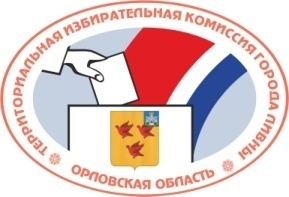 ОРЛОВСКАЯ ОБЛАСТЬТЕРРИТОРИАЛЬНАЯ ИЗБИРАТЕЛЬНАЯ КОМИССИЯГОРОДА ЛИВНЫРЕШЕНИЕ19 июня 2018 г.								№42/288-6г. ЛивныО количестве подписей избирателей, необходимых для регистрации кандидата при проведении дополнительных выборов депутата Ливенского городского Совета народных депутатов V созыва по одномандатному избирательному округу №16В соответствии со статьей 37 Федерального закона от 12 июня 
2002 года №67-ФЗ «Об основных гарантиях избирательных прав и права на участие в референдуме граждан Российской Федерации», статьей 12 Закона Орловской области от 30 июня 2010 года №1087-ОЗ «О регулировании отдельных правоотношений, связанных с выборами в органы местного самоуправления Орловской области», исходя из численности избирателей, зарегистрированных на территории одномандатного избирательного округа № 16, составляющей 1627 человек, по состоянию на 1 января 2018 года, территориальная избирательная комиссия города Ливны РЕШИЛА:1. Установить количество подписей избирателей, необходимое для регистрации кандидатов в депутаты Ливенского городского Совета народных депутатов по одномандатному избирательному округу №16, при проведении дополнительных выборов депутата Ливенского городского Совета народных депутатов  V созыва по одномандатному избирательному округу №16 - 10 подписей.2. Контроль за исполнением настоящего решения возложить на секретаря территориальной избирательной комиссии города Ливны Кофанову Л.И.3. Разместить настоящее решение на сайте территориальной избирательной комиссии города Ливны в информационно-телекоммуникационной сети «Интернет».Председатель территориальной избирательной комиссии города ЛивныН.Н. ИваниловаСекретарь территориальной избирательной комиссии города ЛивныЛ.И. Кофанова